Приложение № 19к распоряжению УГИБДД ГУ МВД России по Самарской области и министерства образования и науки Самарской области от                9.11.2020 г.  №_933_/р_____________  ПОЛОЖЕНИЕобластного конкурсного мероприятия «Конкурс творческих проектов городского планирования и благоустройства городской среды в целях достижения нулевого травматизма на дорогах «Vision zero»»1. Общие положения1.1. Настоящее Положение определяет условия организации и проведения областного конкурсного мероприятия «Конкурс творческих проектов городского планирования и благоустройства городской среды в целях достижения нулевого травматизма на дорогах «Vision zero» (далее — Конкурс), его организационное, методическое и финансовое обеспечение, порядок участия в Конкурсе, определения победителей и призеров.1.2. Областной Конкурс организуется в соответствии с планом совместных мероприятий министерства образования и науки Самарской области и управления ГИБДД ГУ МВД России по Самарской области. 1.3. Учредителями Конкурса являются министерство образования и науки Самарской области и управление ГИБДД ГУ МВД России по Самарской области.Организатор Конкурса — Центр по профилактике детского дорожно-транспортного травматизма ГБОУ ДО СО Самарский областной центр детско-юношеского технического творчества.Конкурс нацелен на поддержку Международной программы Vision Zero - программы, направленной на сокращение смертности в результате дорожно-транспортных происшествий. Она предполагает уменьшение числа травм (для людей на дорогах), а также поощрение адекватного и безопасного вождения и других способов передвижения на дорогах. Конкурс нацелен на поиск и вовлечение в пропаганду безопасности дорожного движения талантливой молодежи и привитие твердых навыков безопасного поведения на улицах и дорогах подрастающему поколению.К задачам Конкурса относятся: выявление, обобщение и распространение наиболее интересных и эффективных методов формирования у населения отрицательного отношения к нарушению правил дорожного движения; совершенствование форм и методов пропаганды соблюдения участниками дорожного движения ПДД; поддержка творческой инициативы детей в сфере пропаганды безопасности дорожного движения.2. Участники Конкурса2.1. В Конкурсе могут принимать участие учащиеся общеобразовательных организаций, организаций дополнительного образования детей, организаций среднего профессионального образования. Возможно коллективное участие (не более 5 человек).  3. Программа Конкурса3.1. Программа Конкурса включает в себя 8 конкурсов:  Конкурс «технические проекты и изобретения». Участники предоставляют на конкурс проекты изобретений, направленных на увеличение уровня безопасности дорожного движения (тренажеры, игры, программы, конструирование, макеты и модели, изобретательские идеи, использование социальных сетей, программируемых роботов и т.д.). Проекты могут быть направлены, как на безопасность отдельно взятых участников дорожного движения (пешехода, велосипедиста, водителя, пассажира, и т.д.), так и на совершенствование городского пространства в целом. Конкурс «WEB-сайты и Мобильные приложения». На конкурс предоставляются разработки, направленные на совершенствование форм и методов пропаганды соблюдения участниками дорожного движения ПДД,Конкурс «проекты организации пространства». Проект (плакат, рисунок или макет) позволяющий обеспечить безопасность дорожного движения (реорганизация парковок, стоянок автотранспортных средств, остановок общественного транспорта и т.д.)   Конкурс «Обучающий проект». Проект совершенствования городской среды для процесса обучения и воспитания законопослушных участников дорожного движения. Конкурс «Безопасный транспорт». Решение вопросов безопасности в транспорте с помощью различных технологий. Конкурс «Экологичный транспорт будущего». На конкурс предоставляются разработки, направленные на борьбу с вредными выбросами в атмосферу при использовании наземного транспорта. Конкурс «Безопасные дороги сельской местности». Участники предоставляют на конкурс проекты изобретений, направленных на увеличение уровня безопасности дорожного движения на территории сельской местности и на совершенствование сельского пространства в целом. Конкурс «Благоустройство дворовых территорий». Конкурс предполагает проекты благоустройства прилегающих к жилым домам территорий, в том числе дворов, придомовых площадок для граждан с ограниченными возможностями; Конкурс «Реализованные проекты по БДД» — проекты участников, разработанные и планируемые к реализации, а также реализованные.Главной идеей и целью проектов Конкурса является достижение нулевого травматизма на дорогах средствами благоустройства городской среды.3.3. Участие в Конкурсе означает согласие авторов на последующее использование в некоммерческих целях конкурсных материалов или их элементов.4. Порядок проведения Конкурса4.1. Областной оргкомитет конкурса до 30 ноября 2021 года принимает работы с сопроводительными документами (описание работы, согласия на обработку персональных данных участника и руководителя).4.2. В период с 1 по 15 декабря Экспертная комиссия, сформированная областным Оргкомитетом, определяет победителей Конкурса. Победители и призеры конкурса приглашаются на торжественное награждение. О дате и времени награждение участникам будет сообщено дополнительно.4.3. Работы, которые не соответствуют требованиям настоящего Положения в конкурсе не участвуют. Факт участия в Конкурсе является согласием Участника на предоставление его персональных данных (в т.ч. указанных в заявке) для обработки в связи с его участием в Конкурсе и на публикацию своих персональных данных если Организатор примет решение опубликовать информацию об Участниках Конкурса в целях информирования неограниченного круга лиц о подготовке, проведении, итогах Конкурса.4.4. Материалы, поступившие в Оргкомитет с нарушением требований, не рассматриваются.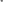 4.5. Рекомендации по подготовке и проведению Конкурса, а также по оформлению конкурсных материалов можно получить по тел. +79053030200 (Контактное лицо: Дрига Александра Владимировна).	5.	Руководство Конкурсом5.1. Подготовку и проведение Конкурса осуществляет областной Оргкомитет, сформированный и утвержденный министерством образования и науки Самарской области и УГИБДД ГУ МВД России по Самарской области.5.2. Оргкомитет оставляет за собой право изменить условия настоящего Положения (за исключением требований к конкурсным материалам), разместив информацию на сайте ГБОУ ДО СО СОЦДЮТТ (http:/www.juntech.ru).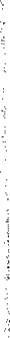 6. Критерии оценкиК основным критериям оценки работ относятся: соответствие теме Конкурса; техника исполнения; эстетический уровень работы; соответствие творческого уровня возрасту авторов, самостоятельность выполнения работы.7. Подведение итогов Конкурса7.1. Порядок подведения итогов и награждения определяет Оргкомитет.7.2. По итогам финала Конкурса жюри определяет победителей и призеров (2, З места). Участники, занявшие 1 места, награждаются совместными дипломами министерства образования и науки Самарской области и УГИБДД ГУ МВД России по Самарской области.7.3. Оргкомитет учреждает дипломы и сертификаты участникам финала Конкурса. Могут быть учреждены специальные призы общественных организаций, отдельных ведомств и учреждений, физических лиц.7.4. Адрес областного Оргкомитета: 443031, г.о. Самара, 9 просека, 5 линия,д. 13 8. Авторские права участников Конкурса8.1. Материалы, присланные на Конкурс, не рецензируются и не возвращаются.8.2. Ответственность за содержание представленных на Конкурс работ организаторы Конкурса не несут.8.3. Оргкомитет вправе использовать материалы, представленные на Конкурс, в некоммерческих целях (размещение в Интернете, публикация в педагогических изданиях, т.д.).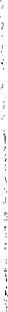 